Муниципальное бюджетное образовательное учреждение Чановская средняя общеобразовательная школа №1Урок  изобразительного искусства для 3 классапо теме: «Осенние листья».Учитель: Форофонтова Елена Валерьевна.«Осенние листья».Цели: учить детей наблюдать за изменениями в природе, видеть прекрасное в окружающем мире природы. Создать условия для проявления активности и творческой инициативности всех учащихся.Задачи урока:воспитание у детей любви и бережного отношения к родной природе;развитие графических умений и навыков;восприятие и передача пропорций, оттенков основных и дополнительных     цветовокраске осенних листьев; формирование  навыков  рисования с натуры; углубить знания о симметрии как одном из законов природы, окружающего мира, воспринимать и передавать пропорции, оттенки основных и дополнительных цветов в окраске осенних листьевобучение аккуратности в работе с красками.Материалы и оборудование:Для учителя:Презентациялист клёна; компьютер, проектор, экран; образцы работ прошлого года; таблица «Теплые цвета»; лист бумаги, карандаш, кисть, гуашь,баночка.Для учащегося:альбомный лист; карандаш, ластик; кисть, краски, палитра; баночка с водой, салфетка; раздаточный материал (лист клёна ). Ход урокаI. Организационный момент.Кружат листья над дорожкой,                                                        Мы идем, и под ногамиЛес прозрачен и багрян ...                                                               Слышен шорох золотой.Хорошо бродить с лукошком                                                         Пахнет влажными грибами,Вдоль опушек и полян!                                                                    Пахнет свежестью лесной.Ребята, вы слышали как осенние листья, кружась в воздухе, тихо падают на землю? Сядьте так же тихо, как листочки.Проверь, дружок,
Ты готов начать урок?
Всё ль на месте,
Всё ль в порядке,
Все ли правильно сидят?
Все ль внимательно глядят?II. Беседа.- Послушайте музыку и стихи и подумайте, какое время года описывается?(Звучит музыка «Падающие листья», потом звук тише, читаю стихи под музыку):«Унылая пора! Очей очарованье! 
Приятна мне твоя прощальная краса.
Люблю я пышное природы увяданье, 
В багрец и золото одетые леса»…- Какое время года описано? (Осень.)Какие изменения происходят в природе с наступлением осени?А сейчас послушайте сказку, а может быль, которая случилась в это время года. Жил-был на свете кленовый листочек. Ранней весной он был на веточке маленькой коричневой почечкой,  летом ярким зелёным листочком, а с приходом осени стал нарядным разноцветным  «флажком». Он весело махал всем прохожим, радуясь своему новому наряду. Но вот осенние дни стали становиться всё короче и короче, часто шли холодные дожди. И наш листочек загрустил, ведь прохожие спешили под зонтами и не поднимали голову вверх. И вот однажды в один из дождливых дней наш листочек решил отправиться в путешествие, чтобы мир посмотреть и себя показать. Он ловко спрыгнул с веточки и ,закружившись в воздухе как мотылёк, приземлился на секло проезжавшей мимо машины. «Вот здорово, прокачусь немного!» - подумал листочек. Но ветер подхватил его и посадил на мокрый чёрный зонтик, проходившего мимо прохожего. Зонтик приветливо улыбнулся листочку: «Теперь у меня не такой скучный вид». Но ветер опять подхватил  листочек, и он  тихонько упал на мокрую траву. Лежать было грустно, сыро и холодно. И листочек стал засыпать, ёжась во сне. Но вдруг, его разбудил весёлый детский смех. Это ребята возвращались из школы и решили собрать красивые  букеты из осенних листьев. Наш листочек заулыбался, стараясь понравиться. Ему очень хотелось, чтобы его заметили. Кто-то из ребят поднял его и понёс домой, чтобы с другими листочками поставить в вазу. - Посмотрите на свои столы. Догадайтесь, что мы будем сегодня рисовать.- Чем мы будем рисовать?- Да, на сегодняшнем уроке мы с вами нарисуем лист клёна с натуры. Сначала нарисуем лист  карандашом, а потом раскрасим гуашевыми красками.Посмотрите на нашу натуру. Из каких элементов состоит кленовый лист?(листовая пластинка, черенок, прожилки).Посмотрите, что больше – высота или ширина листа?-Значит, как надо положить бумагу? Покажите.-Какие цвета вы видите на кленовом листочке? Это теплые или холодные цвета?Физкультминутка.Мы еще не рисовали,
а уже чуть-чуть устали.
Вот сейчас мы отдохнем,
рисовать листок начнем. Дети встают около парт в проходах. Раз, два, три – выросли цветы. (Дети медленно приподнимаются, поднимают руки вверх и раскрывают ладошки с растопыренными пальцами, имитируя цветы)
 К солнцу потянулись высоко. (Тянемся на носочках, смотрим вверх)
 Стало им приятно и тепло!
 Ветерок пролетал. (Дуют.)
 Стебелечки качал. (Качаются)
 Влево качнулись (Наклоны в стороны)
 Низко пригнулись (Сели)
 Ветерок, убегай!
 Ты цветочки не ломай (Грозят пальцем)
 Пусть они цветут-растут
 Детям радости несут! (Тянут руки вверх, улыбаются)III. Самостоятельная работа учащихся с выполнением показа на доске.- Лист бумаги кладем горизонтально. Проводим посередине линию симметрии, которая разделит наш листок на две одинаковые части. Строим «домик» для листочка.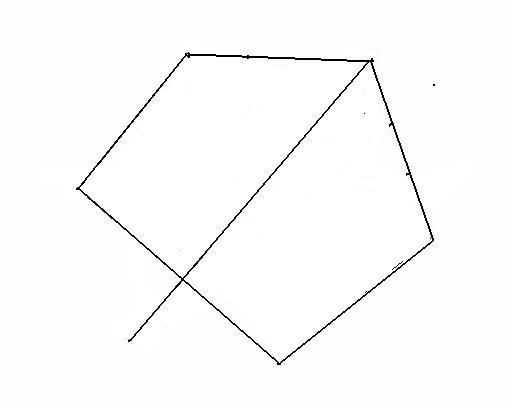  Затем на «крыше» рисуем две ямки. 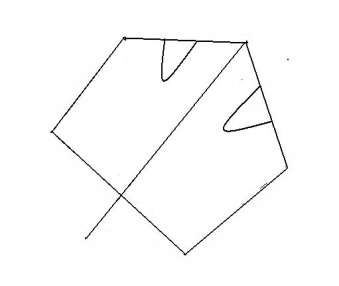 На «стенах» - опять рисуем ямки.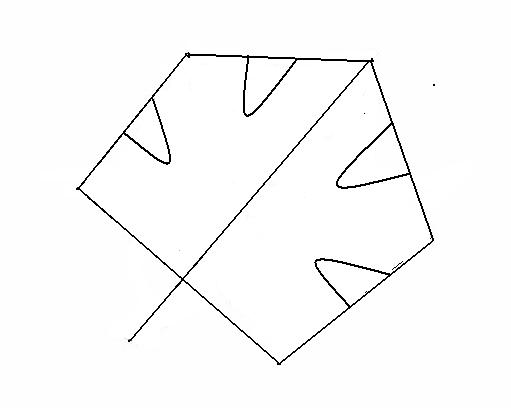 Рисуем ямку снизу посередине.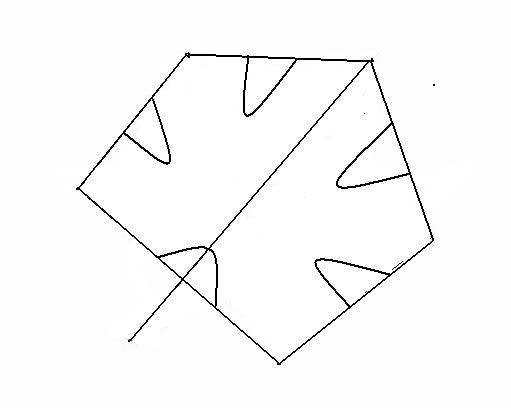 Прорисовываем мелкие зубцы последовательно.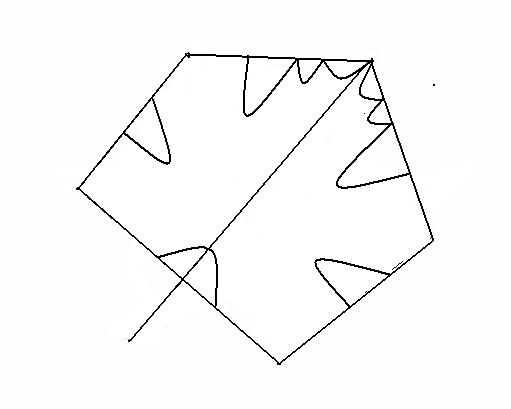 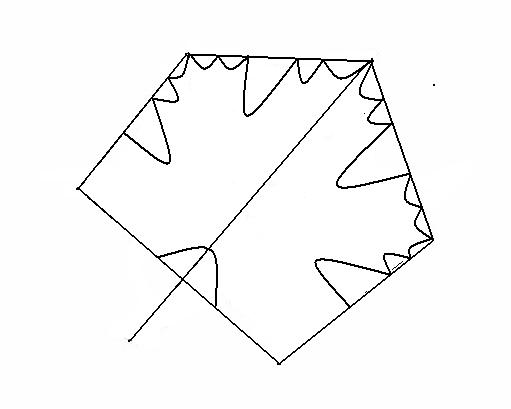 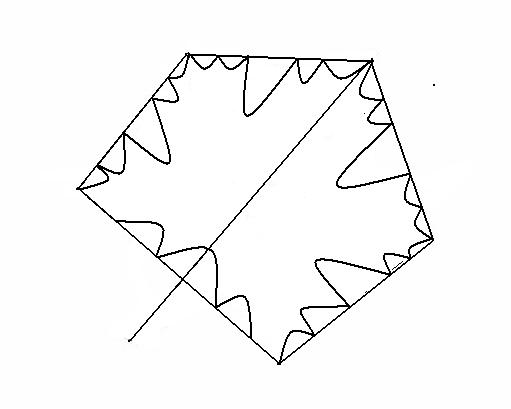 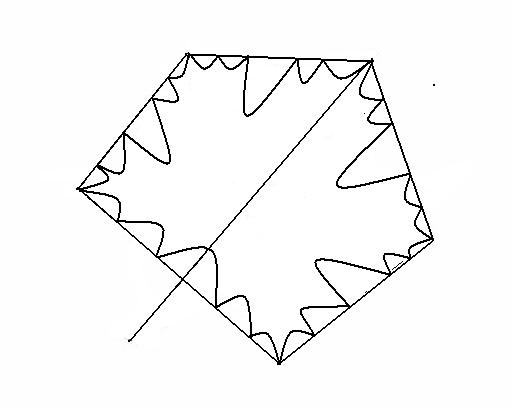 Вытираем лишние линии. Листок готов.Используя цвета осени, рисуем наряд кленовому листочку, прорисовываем черенок и прожилки.IV. Анализ работ учащихся.композиционное расположение; размер листа; форма и пропорции; цветовое решение; аккуратность работы. VI. Итог урока.На классной доске закрепляются работы. Отмечаем, какие оттенки палитры осени удалось отобразить.- Сегодня класс работал хорошо.- С работой справились….- Хочу проверить, как вы запомнили главное. Как нарисовать лист?- Урок окончен. Всем спасибо.Уборка рабочих мест.  Домашнее задание.Нарисовать любыми материалами букет из осенних листьев.